JSS MAHAVIDYAPEETHA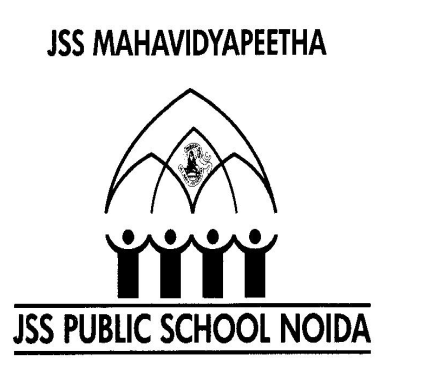 JSS PUBLIC SCHOOL, NOIDASESSION 2018-2019CLASS-3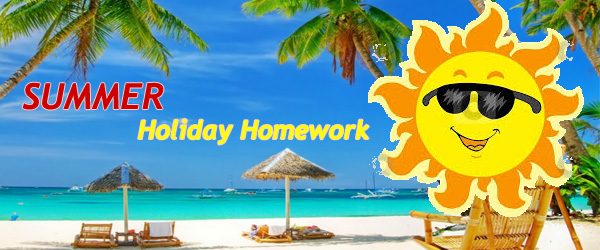 Dear children,We are sure that all of you must be enjoying your holidays. You must have started making plans to visit your grandparents, relatives and friends, watching television during the day,taking a dip in the swimming pool and joining some activity classes with your friends. We wish that you enjoy every minute of this long break with your family and friends. It will be great if you are able to find time to visit museums and monuments, learn new things, explore new areas near your house, play indoor and outdoor games , read as many story books as you can ,help your parents and grandparents, go for morning walk and play in the park in the evenings during your long summer break. We are giving you a variety of fun-filled activities which you can do during the noon time. Do them neatly and submit to your teachers after the vacation.    Wishing all of you a very enjoyable and fun-packed summer break.Evs    1)  Revise the work done in class.       2)  Find out 4 different types of plants that grow in your    neighbourhood , draw them on an A-3 size sheet and write down their names.       3)  Collect pictures of any 10 professional players. Paste and label   them in you Scrapbook along with the name of the game they play.   Hindi   1. हाथ  की  छाप से मोर बनाइये ।  (A4 size sheet)        2. 'मेरा भारत महान' चित्रों के माध्यम से प्रदर्शित कीजिए । (A4 size sheet)COMPUTER----  Draw a keyboard (All keys) on A3 size chart paper.Maths  1) Draw creative Abacus of any four digit numbers ( TH, H, T , O ) on an A- 3 sheet .You may use colour stickers or beads or buttons . Below it write the four digit number used in abacus in the form ofNumeral    ii) Number name  iii) Expanded form     2) Revise the concepts taught in Ch-1 Numbers and Ch-2 Addition  .   3) Learn tables from 2 to 11.ART/CRAFT  III-A:- 1. Do practice of drawing and coloring everyday and   make any two paintings on A 4 Size sheet.2. Watch ‘Art Attack’ and ‘MAD’ on TV every day and make one painting and one craft object from it.3. Make a Photo Frame using Ice-cream sticks.III-B:- 1. Do practice of drawing and coloring everyday and make any two paintings on A 4 Size sheet.Watch ‘Art Attack’ and ‘MAD’ on TV every day and make one painting and one craft object from it.Make a Paper weight using Stones, Pebbles and Fabric Paints.III-C:- 1.Do practice of drawing and coloring everyday and make any two paintings on A 4 Size sheet.2. Watch ‘Art Attack’ and ‘MAD’ on TV every day and make one painting and one craft object from it.Make a Coaster using CD and Ice-Cream Sticks.III-D , E  1.Do practice of drawing and coloring everyday and make any two paintings on A 4 Size sheet.Watch ‘Art Attack’ and ‘MAD’ on TV every day and make one painting and one craft object from it.Make Jewelry using Pasta, Macroni & Fabric Paints.  ENGLISH---    INSTRUCTIONS :Do ACTIVITY # 1 neatly on an A-4 sheet.Do ACTIVITY # 2 neatly on A – 4 sheets and make a nice cover for the same. Put all sheets ( of activity # 2 ) in this cover.Do ACTIVITY # 3 neatly on an A -3 sheet.Revise U.T- I syllabus thoroughly from both GRAMMAR & LITERATUREActivity # 1 :                                                                                             My teacher has asked me to write names of the children going to watch the play. Here is the list. Help me write the names in ALPHABETICAL  ORDER.   NISHA      LATA         JOHN           BENU   ANUJ      CHARU       SAM          ZAHEER  MARY      GEETA        PETER          VICKY  1___________ 4 ______________ 7___________10 ______________           2____________5______________ 8 __________ 11 ______________         3 ____________6______________ 9___________12____________ACTIVITY # 2 : MAKE A BOOK ABOUT YOURSELF –Draw your picture or paste a photograph on the first page.Write your name under it.On the next page fill the information about yourself. Take help from your parents.Time , Date  and  Year  you were born ………………………………….When did you learn to sit ? …………………………………When did you start crawling ? …………………………….When did you get your first tooth ? ………………………When did you take your first step ? ………………………       3. On the next few pages stick pictures of your family members and   friends. Write under each picture , name of the person and your relationship with him or her.   4.  Stick pictures of your pet if you have , write its name , and your favourite toys and food.      5.  Paste pictures of your favourite cartoon shows and films.      6.  Once all the pages are ready , staple them together .       7.  Make a nice decorative cover for the same and put your sheets in it.      HERE IS A BOOK ABOUT YOURSELF.ACTIVITY # 3 : Choose actions from the list and put them under the right column  